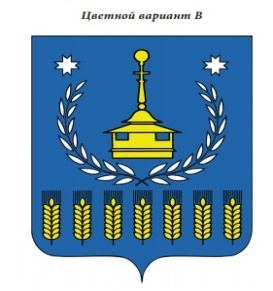 В Е С Т Н И Кправовых актов муниципального образования «Воткинский район»№ 6 июня 2021 годаОфициальное изданиеосновано в  декабре 2009 годаУдмуртская Республика, г. Воткинск, ул. Красноармейская,  43а, 2021 годВестник  правовых актов Администрации муниципального образования «Воткинский район Удмуртской Республики издается в соответствии с решением Совета депутатов муниципального образования «Воткинский район Удмуртской Республики»  от 23.12.2009 г. № 325  «Об учреждении средства массовой информации «Вестник правовых актов  муниципального образования «Воткинский район Удмуртской Республики»                                            С О Д Е Р Ж А Н И Е                                                                  стрАДМИНИСТРАЦИЯ  МУНИЦИПАЛЬНОГО ОБРАЗОВАНИЯ «ВОТКИНСКИЙ РАЙОН»«ВоткА ЁРОС» МУНИЦИПАЛ КЫЛДЫТЭТЛЭН АдминистрациЕЗПОСТАНОВЛЕНИЕ16 июня 2021 года                                                                                                                     № 670г. ВоткинскО внесении изменений в муниципальную программу МО «Воткинский район» «Муниципальное управление» 
на 2015-2020 годы», утвержденную Постановлением Администрации муниципального образования   «Воткинский район» № 2483 от 11 ноября 2014 года	В соответствии с Положением «О бюджетном процессе в муниципальном образовании «Воткинский район» утвержденным Решением Совета депутатов муниципального образования «Воткинский район» № 221 от 27.02.2015 года, постановлением Администрации муниципального образования «Воткинский район» 
от 31.03.2014 года № 591 «Об утверждении Порядка разработки реализации и оценки эффективности муниципальных программ муниципального образования «Воткинский район»	Администрация муниципального  образования «Воткинский район» ПОСТАНОВЛЯЕТ: 	1. Внести в муниципальную программу МО «Воткинский район» «Муниципальное управление» на 2015-2020 годы, утвержденную постановлением Администрации муниципального образования «Воткинский район» № 2483 от 11 ноября 2014 года 
«Об утверждении муниципальной программы «Муниципальное управление» 
на 2015-2020 годы»,  следующие изменения:- в  разделе 9.2.8. «Ресурсное обеспечение» вместо словосочетания «5591 тыс.рублей» читать словосочетание «5844,8 тыс. рублей» 2.Настоящее постановление подлежит размещению на официальном сайте муниципального образования «Воткинский район».3.Настоящее постановление вступает в силу с  момента его подписания .4.Контроль за исполнением настоящего постановления возложить руководителя аппарата Администрации муниципального образования «Воткинский район» Н.Ф.Агафонову.И.о. главы  муниципального образования «Воткинский район» 							                 О.Н. РусиноваАДМИНИСТРАЦИЯ  МУНИЦИПАЛЬНОГО ОБРАЗОВАНИЯ «ВОТКИНСКИЙ РАЙОН»«ВоткА ЁРОС» МУНИЦИПАЛ КЫЛДЫТЭТЛЭН АдминистрациЕЗПОСТАНОВЛЕНИЕ23 июня 2021 года                                                                                                                     № 706г. ВоткинскО внесении изменений в Административный регламент предоставления муниципальной услуги «Выдача специального разрешения 
на движение по автомобильным дорогам местного значения транспортного средства, осуществляющего перевозку опасных, тяжеловесных и (или) крупногабаритных грузов» на территории муниципального образования «Воткинский район», утвержденный постановлением Администрации муниципального образования «Воткинский район»  от 21.04.2014 года № 772		В целях приведения в соответствие с Федеральным Законом от 27.07.2010 года           № 210 – ФЗ «Об организации предоставления государственных и муниципальных услуг», руководствуясь Уставом муниципального образования «Воткинский район»,	Администрация муниципального  образования «Воткинский район» ПОСТАНОВЛЯЕТ: 1. Внести в Административный регламент предоставления муниципальной услуги «Выдача специального разрешения на движение по автомобильным дорогам местного значения транспортного средства, осуществляющего перевозку опасных, тяжеловесных и (или) крупногабаритных грузов», утвержденный Постановлением Администрации муниципального образования «Воткинский район» от 21 апреля 2014 года № 772  следующие изменения:1) в пункт 2.5 Раздела II «Стандарт предоставления муниципальной услуги»:а) подпункты 9), 10), 13) и 14) изложить в следующей редакции:«9) постановлением Правительства Российской Федерации от 31.01.2020г. № 67 «Об утверждении Правил возмещения вреда, причиняемого тяжеловесными транспортными средствами, об изменении и признании утратившими силу некоторых актов Правительства Российской Федерации;10) постановлением Правительства Российской Федерации от 21.12.2020г. № 2200 «Об утверждении Правил перевозок грузов автомобильным транспортом и о внесении изменений в пункт 2.1.1. Правил дорожного движения Российской Федерации;13)  приказом Министерства транспорта Российской Федерации от 12.08.2020г. № 304 «Об утверждении Порядка выдачи специального разрешения на движение по автомобильным дорогам транспортного средства, осуществляющего перевозки опасных грузов»;14) приказом Министерства транспорта Российской Федерации от 05.06.2019г. № 167 «Об утверждении Порядка выдачи специального разрешения на движение по автомобильным дорогам тяжеловесного и (или) крупногабаритного транспортного средства».2) подпункты 11) и 12) исключить.3) в пункт 2.6.2.а) абзацы 4 и 5 подпункта а) изложить в следующей редакции:«- схема тяжеловесного и (или) крупногабаритного транспортного средства (автопоезда) с изображением размещения груза (при наличии груза) (рекомендуемый образец схемы приведен в приложении N 3 к настоящему Порядку). На схеме изображается транспортное средство, планируемое к участию в перевозке, его габариты с грузом (при наличии груза), количество осей и колес на нем, взаимное расположение осей и колес, распределение нагрузки по осям и в случае неравномерного распределения нагрузки по длине оси - распределение на отдельные колеса, а также при наличии груза - габариты груза, расположение груза на транспортном средстве, погрузочная высота, свес (при наличии) (изображается вид в профиль, сзади), способы, места крепления груза»;- сведения о технических требованиях к перевозке заявленного груза в транспортном положении (в случае перевозки груза) - сведения изготовителя, производителя груза, эксплуатационные документы, содержащие информацию о весогабаритных параметрах груза;».4) абзац 2 пункта 2.6.3. изложить в следующей редакции:«проведение оценки технического состояния автомобильной дороги согласно пункта 27 Порядка выдачи специального разрешения на движение по автомобильным дорогам тяжеловесного и (или) крупногабаритного транспортного средства, утвержденного приказом Министерства транспорта Российской Федерации от 05.06.2019г. № 167».5) абзац 2 подпункта 7) пункта 2.9. Раздела II «Стандарт предоставления муниципальной услуги» изложить в следующей редакции:«проведение оценки технического состояния автомобильной дороги согласно пункта 27 Порядка выдачи специального разрешения на движение по автомобильным дорогам тяжеловесного и (или) крупногабаритного транспортного средства, утвержденного приказом Министерства транспорта Российской Федерации от 05.06.2019г. № 167».6) в пункт 3.3.2.1. Раздела III «Состав, последовательность и сроки выполнения административных процедур, требования к порядку их выполнения, в том числе особенности выполнения административных процедур в электронном виде»:а) в абзаце 1 слово «опасных» исключить;б) дополнить абзацем следующего содержания:«Согласование маршрута транспортного средства (кроме Госавтоинспекции) осуществляется путем предоставления документа о согласовании, в том числе посредством факсимильной связи или посредством единой системы межведомственного электронного взаимодействия с использованием электронной подписи или ведомственных информационных систем».».7) в пункте 3.3.2.2 слова «от 24.07.2012г. № 258 «об утверждении Порядка выдачи специального разрешения на движение по автомобильным дорогам транспортного средства, осуществляющего перевозки тяжеловесных и (или) крупногабаритных грузов» заменить словами «от 05.06.2019г. № 167 «Об утверждении Порядка выдачи специального разрешения на движение по автомобильным дорогам тяжеловесного и (или) групногабаритного транспортного средства».2. Контроль за исполнением настоящего постановления возложить на заместителя главы Администрации муниципального образования «Воткинский район» по строительству, ЖКХ и дорожной деятельности Газимзянова А.Ш.И.о. главы  муниципального образования «Воткинский район» 							                 О.Н. РусиноваАдрес редакции: 427431, Удмуртская Республика, г. Воткинск, ул. Красноармейская, дом 43а, телефоны: 5-12-63, адрес электронной почты: amo@votray.ru ___________________________________________________________Подписано в печать 05.07.2021 г.Тираж 15 экз.___________________________________________________________Отпечатано в Администрации муниципального образования «Воткинский район Удмуртской Республики» по адресу: 427431, Удмуртская Республика, г. Воткинск, ул. Красноармейская, дом 43а